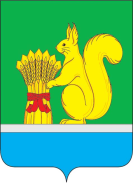 О награждении Благодарственным письмом Уржумской районной Думы Уржумского муниципального района Кировской области Устиновой Нины Николаевны	В соответствии со статьей 25 Устава муниципального образования Уржумский муниципальный район Кировской области, Положением о Почетной грамоте и Благодарственном письме Уржумской районной Думы муниципального образования Уржумский муниципальный район Кировской области утвержденным решением Уржумской районной Думы от 27.05.2020 № 40/319, ходатайством ООО «Жилищное хозяйство»,  Уржумская районная Дума  решила:1. За многолетний добросовестный труд, ответственное отношение и высокий профессионализм по ведению кадровой работы в сфере жилищно – коммунального хозяйства Уржумского района наградить Благодарственным письмом Уржумской районной Думы Уржумского муниципального района:Устинову Нину Николаевну, делопроизводителя ООО «Жилищное хозяйство».2.Настоящее решение вступает в силу с момента его принятия и подлежит опубликованию в «Информационном бюллетене органов местного самоуправления Уржумского района Кировской области».Председатель Уржумской районной Думы                                                                         Л.Ю. Воробьева УРЖУМСКАЯ РАЙОННАЯ ДУМА ШЕСТОГО СОЗЫВАРЕШЕНИЕ23.12.2022                                                                                                  №  13/121                                           г. Уржум, Кировской области